‘’Swachh Bharat Abhiyan’’ Training on Kayakalp4th to 5th July 2016, UttarakhandConducted byNational Health System Resource Centre in collaboration with MHFW department UttarakhandTRAINING REPORT‘’SWACHH BHARAT ABHIYAN’’ TRAINING ON KAYAKALPTRAINING COORDINATORDr Jitendra Negi (Assistant Director, QA, Uttarakhand)Dr Abhay Kumar (Consultant, NHM Uttarakhand)Dr Arvind Kumar (Consultant, NHM, Uttarakhand)Dr Sushant Agarwal (Consultant, QI, NHSRC, New Delhi)DATE OF TRAINING           4th to 5th July 2016.PLACE OF TRAINING           Conference Hall, Health directorate, Dehradun, UttarakhandPARTICIPANTS OF TRAINING Total no. 31 (List attached in Annexure I)COURSE SCHEDULE  The course schedule (Attached in Annexure II) outlines the day to day contents.OBJECTIVES OF TRAININGTo equip participants as a master trainers for providing ‘’Swachh Bharat training’’ at their respective districts and facilities.To roll out ‘’KAYAKALP’’ program in Uttarakhand for FY 2016-17.To develop skills and acumen to carry out internal and peer assessment of facilities under ‘’KAYAKALP’’ Program.To understand importance of quality assurance, Swachhata and infection control for the facilities. To prepare a road map for ‘’Kayakalp’’ 2016-17.BACKGROUNDThe Swachh Bharat Abhiyan launched by the Prime Minister on 2nd October 2014, Focuses on promoting cleanliness in public spaces. Public health care facilities are a major mechanism of social protection to meet the healthcare needs of large segments of the population. Cleanliness and hygiene in hospitals are critical to preventing infections and also provide patients and visitors with a positive experience and encourage moulding behaviour related to clean environment. As the first principle of healthcare is ‘’to do no harm’’ it is essential to have our healthcare facilities clean and to ensure adherence to infection control practices. To recognise such efforts of ensuring Quality Assurance at Public Health Facilities, the Ministry of Health & Family Welfare, and Government of India has launched a National Initiative to give Awards ‘KAYAKALP’ to those public health facilities that demonstrate high levels of cleanliness, hygiene and infection control. To supplement these Swachhta Guidelines for Public Health Facilities have also been issued.For its effective roll out of this program in all States and UTs ‘’Swachh Bharat Abhiyan’’ has been introduced from FY 2016-17. One TOT on ‘’Swachh Bharat Abhiyan’’ were designed for two days training at State level. Participants were expected to provide same kind of training at their respective districts and facilities. One training schedule was prepared for this and it was extended up to period of two days. (Annexure-II)EXECUTIVE SUMMARYIt was 1st ‘’Swachh Bharat Abhiyan’’ training conducted in the country by NHSRC. It was conducted in collaboration with Medical, health and family welfare department of Uttarakhand, from 4th July 2016 to 5th July 2016 at Conference hall, Health Directorate, Dehradun. The aim of training was to strengthen participants with knowledge of overall importance of Swachhata, Sanitation and Hygiene and Infection control. It was also expected that participants would be equipped with knowledge and skills so that they can further organised these training at district and facilities level. Course curriculum for training was prepared by the NHSRC and was duly syndicated with state. 31 Participants of this training were from diverse background including Chief medical superintendents, Chief Medical officers, Medical Officers, Consultants, Hospital Manager and Staff nurses, from 13 districts and both regions of Uttarakhand.The participants were given-A copy of KAYAKALP Guideline- Award to Public Health facilities.A copy of Swachhta Guidelines for Public Health facilities.A bag with writing pad, pen.Hard copy of exercises and material wherever required during training.Pen drive with all PowerPoints slides with all resource materials for the training.The programme had 15 sessions, spread over a period of two days along with group exercises. (Annexure-II)Feedback from the participants was taken and the report contains analysis and suggestions given by the participants. The overall rating of the programme in feedback has been very good with an overall score of 4.47 on a 5 point scale. (Annexure- III)At last road map for kayakalp program 2016-17 was prepared for ‘’Uttarakhand’’. (Annexure- IV)DAYWISE SUMMARY OF THE PRESENTATIONSDay 1Training was formally inaugurated by Dr Rajiv Pal, Joint Director Uttarakhand. He explained about the importance of Swachhta during his inaugural speech and welcome faculties from NHSRC and participants across the state.Dr Jitendra Negi, Nodal officer QA, Uttarakhand presented their experience of implementation of ‘’KAYAKALP’’ in FY 2015-16. He explained about the whole ‘’Kayakalp’’ journey during last year and share their experience. He also had shown some photographs of the facilities like District female Hospital Haridwar and how they changed after implementation of this program.Mr Girish Khandoori, Consultant QM, NHM welcome all participants from the State and ask for round of introductions from all participants.After formal introduction from participants and faculties first presentation of the training was started by Dr J N Srivastava, Advisor QI, NHSRC with a topic on ‘’Overview of Kayakalp and Swachh Bharat Abhiyan’’ . He explained first about the Public Health system.Which comprises of:-7% of all hospitals, 20% of Resources, 20% of Doctors, and 36% of all beds20% OPD Care, 37% IPD Care, 60% Terminal care and approx. 98% Immunisation services are provided by Public health facilities.He also said after launch of National Health Mission 91% of OPD and 120% of IPD care has been increased from year 2009-10 to 2013-14.He explained how Quality of services are utmost importance for the ministry and therefor Quality Standards for DH, CHC, PHC and Urban OHC has been released. He explained about 8 areas of concerns in ‘’National Quality Assurance Standards’’. He said ‘’KAYAKALP’’ program has been launched under Swachh Bharat mission of Prime Minister of India.Dr Sirivastava then explained about the features of program like a system of internal assessment, Peer and External Assessment.He said award scheme this year is extended up to CHCs and PHCs also.  Number of awards depends upon the number of districts in the State. So for the large State (>50 districts) will have 3 award, Medium State (26-50 districts) will have two awards and for small states ( <10 Districts) will have only 1 award. All the facilities will be eligible for commendation award if scored more than 70% in external assessment. Second session was taken by Dr Sushant Agrawal, Consultant, NHSRC on “Assessment Protocols”. He has explained that in Kayakalp tool there are 6 thematic areas 50 Components and 250 Checkpoints with a total score of 500 marks.  He provided a brief overview of all thematic areas during his presentation. Dr Agrawal also explained about four assessment methods viz Observation, Staff Interview, Patient Interview and Record review also. Scoring method of ‘’Kayakalp’’ was also explained by him. He said for the simplicity of the assessor they have to score only 0,1 or 2. Zero can be scored if there is no compliance with the checkpoints, 1 for partial compliance and 2 for full compliance.The next presentation was given by Dr Namit Singh Tomar , Consultant, NHSRC He has explained about “Facility Management”. He covered A4 Facility appearance, A1 Pest and Animal Control, A5 Infrastructure appearance; A7- Furniture and fixture maintenance, A8 Junk material and A10 work place management components of Kayakalp checklist. He explained about the importance of appearance of the facilities, condemnation policies to remove junks from the hospital. He also explained with an example about the Japanese management technique of Work place Management. Next session was presented by Dr J N Srivastava and he presented on ‘’New dimension in Bio Medical waste Management Rule 2016’’. He explained how basic sanitation, Hygiene and infection control practices were followed in ancient times. He said even Charaka summarized all the attributes of a good hospital, including location in a breezy spot free of smoke and protected from the sun, smells, and objectionable noises. Details of equipment needed were described even to the extent of proper brushes and brooms in his book Charaksamhita.Dr Srivastava shown how new BMW Management Rule 2016 is different from BMW Management Rule 1998.  He emphasised these new highlights of BMW Rule 2016:-Scope – It also includes AYUSH Health Facilities, Vaccination Camps, First-Aid Rooms of Schools, Forensic Labs, etc. Constitution of a new committee at the state levelSmall facilities less than thirty beds may designate a qualified person to review and monitor the activities relating to bio-medical waste managementBar Code System for bags & containers (after 28th March 2017)Phase-out Chlorinated bags and no Non-chlorinated plastic bags after 28th March 2018On-site disinfection of laboratory waste, microbiological waste, blood samples & blood bagsTreatment & disposal of Liquid waste in accordance with the water (Prevention & control of Pollution) 1974‘On-site’ Waste Management can be established if nearest CTF is 75 kms awaySegregated collection – Four CategoriesPrior Approval for ‘Deep Burial’Post lunch Dr Sushant Agarwal, had taken session on “Group Activity- Key Words”.  He distributed few small chits to all participants with one key word. All participants were expected to find thematic area, components and check points as per the Key word written on the chit. They had to form six broad group based upon thematic areas. After group formation they were expected to explain about the importance of particular key word and checkpoints for Swachhta in hospitals. All participants enthusiastically did this exercise and it acts as a breather for them.Next session was taken by Dr J N Srivastava on ‘’Waste Management- Special Consideration’’. In this session Dr Srivastava defined waste and explained about the importance of proper waste management in the facilities.  He explained Solid, liquid and hazardous waste during this session also. Classification of waste into Bio Degradable, Non-Biodegradable and Domestic Hazardous waste was also explained to participants.  Management of Bio Degradable waste through Sanitary land fill, Composting, Vermicomposting, EM (Effective Microorganisms) Technology, Bio-gas plant, Incineration and Salvaging was also explained.Next session ‘’Green and Energy Efficient Hospital’’ was taken by Dr Sushant. He covered A2- Landscaping and Gardening, A3-Maintenance of Open area,  A6-Illumination, E2- Water Sanitation, A9 Water Conservation and B10- Drainage and sewage Management components of Kayakalp. He shown so many photographs during this session and given examples of how hospitals have improved in these criteria during last year kayakalp program. He covered these topics in two subtopics for each component- like what is the problem of the facilities and what are easy solutions. Last session for the day was taken by Dr Namit Singh Tomar on ‘’Clean Hospital’’. In this session he covered B 1-6 Why clean hospital, B7-8 Standard material and equipment for cleaning,B-9  Overview of Cleanliness and  Cleanliness in High risk areas of Hospital. He discussed about 5S approach of work place management i.e. Sort, Straightening, shine, standardise and sustain.  Than he explained about procedure of cleaning in various areas of hospital like wards, kitchen, laundry and high risk areas like ICU and OT. Day 2Day 2 was initiated with a brief recap of all the sessions of day one by Dr Sushant Agarwal. After that he handed over Dias to Dr Namit to take topic on “Infection Control Practices- Module-1”. He has explained mode of infection, difference between Antiseptic and disinfectant solution, hand hygiene, personal protective equipment, sharp instrument and its safe practice for prevention. During his session he shown two videos of ‘’Proper Hand Washing’’ and ‘’Proper method of wearing gloves’’2nd session was taken by Dr Sushant Agrawal and took topic on “Infection control Practices Module-2”.  In this session Dr Sushant covered processing of equipment i.e. Disinfection, cleaning and Sterilization. He shown NHM video, in this video correct method of instrument processing was shown. Dr Sushant also cleared confusion about preparation of Chlorine and Hypochlorite solution.Next session was taken by Dr Namit on “Infection Control Program”. During this session Dr Namit covered D-8 and D-9 i.e. about Infection control program and Hospital acquired infection surveillance. He gave emphasis on constitution of infection control committee in all facilities. He also explained how to calculate hospital acquired infection in the facilities.Next session was taken by Dr Sushant on ‘’Management of Support services’’. During this session management of hospital linen, kitchen and security services was discussed. Dr Sushant also discussed in details about management of all outsource services in the Hospital.Post lunch session was started with an exercise called ‘’Gap Assessment’’ by Dr Sushant. During this session photographs from the facilities were shown and participants were expected to find out gaps and relevant checkpoint point from ‘’kayakalp’’ book. Next session was on “Promoting Kayakalp and Swachh Bharat Abhiyan” by Dr Namit.  In this session Dr Namit covered F-1 Community monitoring and patient participations, F-2 Information, Education and Communication, and F-5 Staff Hygiene and Dress code. Dr Namit explained about importance of community participation for Swachhta in public health facilities. He also give importance about ‘’Swachhta sapath’’ and various IEC for Swachhta. He also explained about importance of dress code and I-card for staff.Next session was taken by Dr Sushant on “Managing and sustaining transformation’’. In this session Dr Sushant explained about various strategies for transforming organisation culture for a change. He said for a change there should be a leader who could have Power, Pain, Vision and do scarifies for a change in an organisation. Last session of the training was taken by QI team from the State of Uttarakhand for ‘’Road map for KAYAKALP 2016-17’’ They took inputs from all participants and prepared a road map for ‘’KAYAKALP’’ 2016-17. (Annexure-IV)After completion of all session of last day feedback were collected from all participants. (Annexure III).At last Dr Jitendra Negi, Assistant Director and Nodal Officer Quality had given vote of thanks to faculties from NHSRC and all participants for overwhelming participation and sincerity towards the training.Annexure IList of ParticipantsAnnexure II Agenda4th to 5th July, 2016Annexure IIIFeedback AnalysisAnnexure- IVRoad Map for Kayakalp 2016-17Annexure- VPhoto Gallery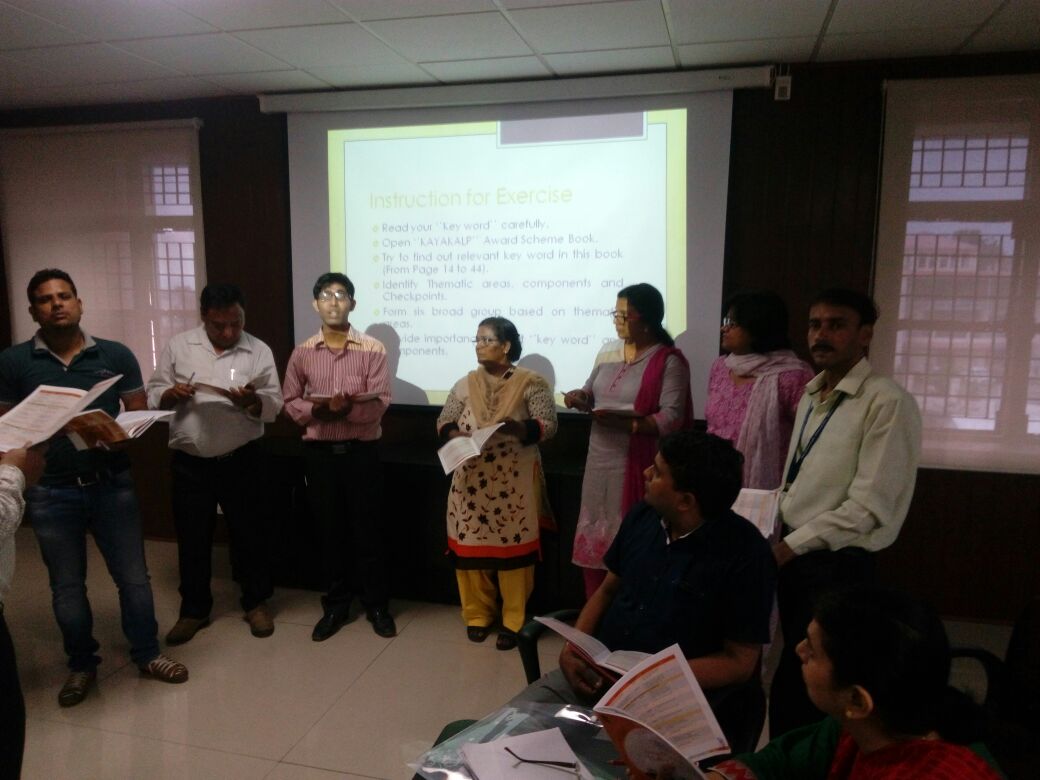 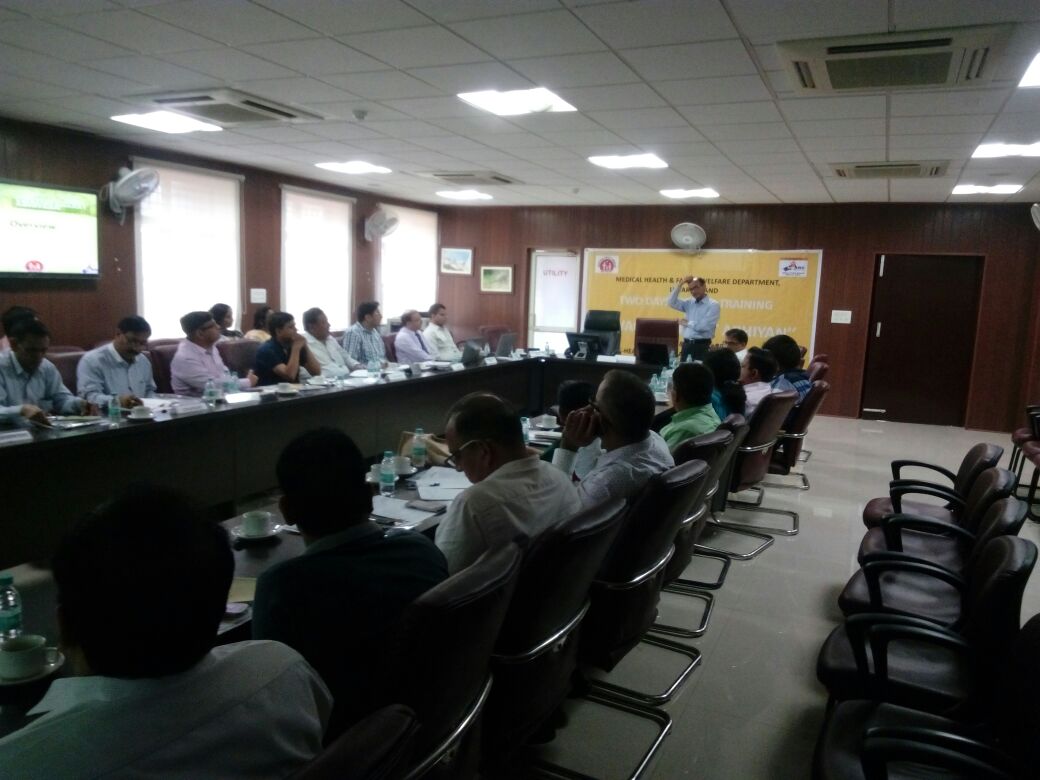 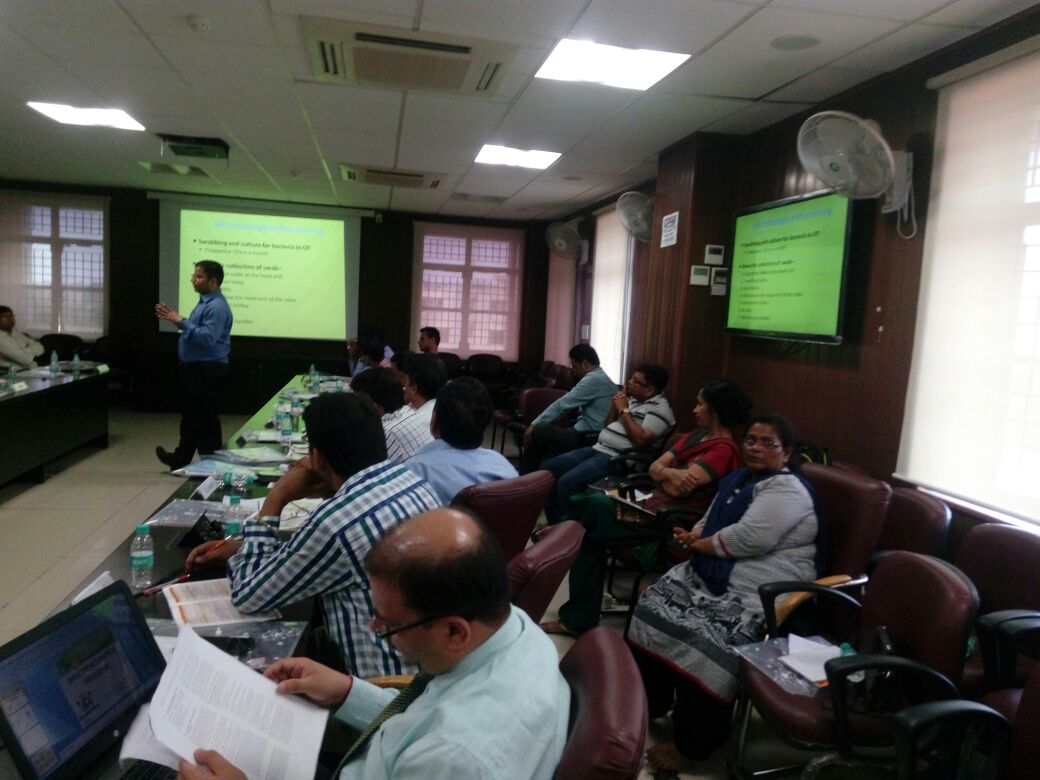 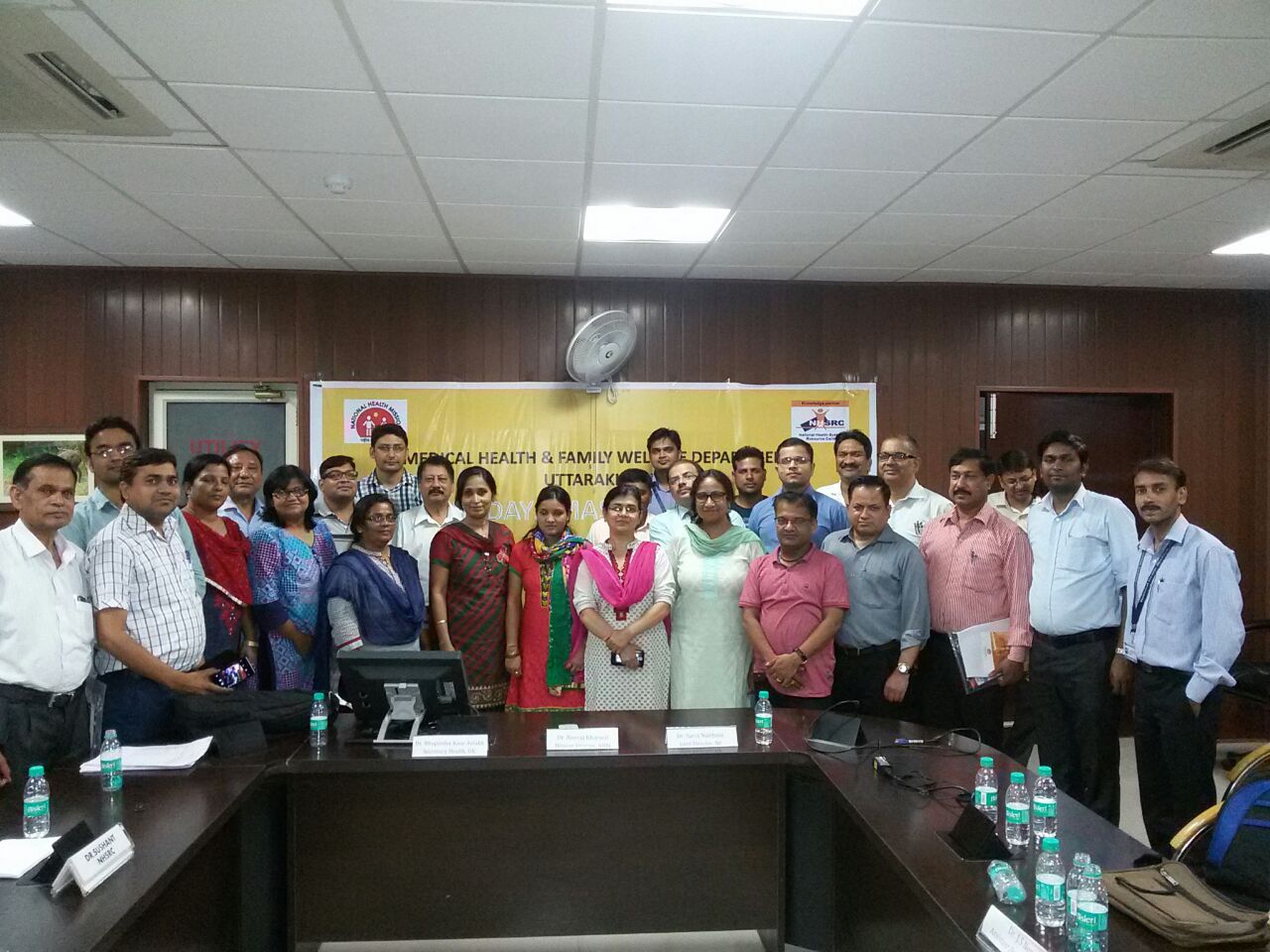 TOT ON SWACHH BHARAT ABHIYAN-2016-17TOT ON SWACHH BHARAT ABHIYAN-2016-17TOT ON SWACHH BHARAT ABHIYAN-2016-17DATE-4th & 5th  JULY-2016DATE-4th & 5th  JULY-2016DATE-4th & 5th  JULY-2016VENUE- HEALTH DIRECTORATE-DEHRADUN,UTTARAKHANDVENUE- HEALTH DIRECTORATE-DEHRADUN,UTTARAKHANDVENUE- HEALTH DIRECTORATE-DEHRADUN,UTTARAKHANDS.NO.NAME OF PARTICIPANTDESIGNATION1DR.RAJEEV PALJD-NHM2DR.J.S.NEGIASST DIR-NHM3SANTOSH BHASKARREGIONAL CONSULTANT -QM-GARHWAL4DR. V.S. CHAUHANCMS-RUDRAPRAYAG5DR.B.S. BISHTSR.PATHOLOGIST-RUDRAPRAYAG6DR. RAM BIHARI VERMAPATHOLOGIST -DH -BAGESHWAR7DR. AJAI VEER SINGH QUALITY MANAGER-DH-RUDRAPUR8TARUN BHARDWAJQUALITY MANAGER-HARIDWAR9RANJANA WALIASISTER INCHARGE-BASE HOSPITAL -HALDWANI10MEENA KOHLISISTER INCHARGE-DH-BAGESHWAR11ROSY ASST NURSING SUPRINTENDENT-NAINITAL12MITHLESH BISHTQUALITY MANAGER-HALDWANI13RUPESH MUMGAINREGIONAL CONSULTANT -QM-KUMAON14DR.H.S.PANDEYADD CMO -UDHAM SINGH NAGAR15KANISHK KALAQUALITY MANAGER-UTTARKASHI16DR.V.C.KALAMS-DH-BAURARI-TEHRI17REETA BAMOLAGYNAECOLOGIST-BAURARI-TEHRI18DR.AMIT KUMARREGIONAL CONSULTANT-QA-GARHWAL19DR.V.S.KADWALCMS PAURI20DR.KALPANA GUPTACMS-FEMALE HOSPITAL PAURI21DR. A.S. SAGARCMO-TEHRI22DR.S.D.SURICMS 23BALBEER SINGH RAWATQUALITY MANAGER-PAURI24DR.MEETU SRIVASTAVAPAEDIATRICIAN-FEMAL HOSP-HARIDWAR25ALYAMIN THOMUSSTAFF NURSE -FEMALE HOSPITAL-HARIDWAR26DR. SANJAYDH-UTTARKASHI27DR.S.BORAORTHO SURGEON-DH-MALE HOSPITAL HARIDWAR28DR.ABHAY KUMARSTATE CONSULTANT-PH29DR.ARVIND SRIVASTAVASTATE CONSULTANT-QA30GIRISH KHANDURISTATE CONSULTANT-QM31DIGPAL KANDARISTATE PROGRAMME ASST-QA09:00 – 09:30Registration09:30 – 10:00Inaugural address10:00 – 10:30Experiences on Implementation of Kayakalp in 2015-16.State Nodal Officer ( Quality Assurance), Uttarakhand10:30 – 11:15Overview of Kayakalp and Swachh Bharat AbhiyanDr J.N.Srivastava,  Advisor-Quality Improvement Division,National Health Systems Resource Centre- New-Delhi.11:15 – 11:30Tea 11:30 – 12:00Assessment ProtocolDr. Sushant Agrawal, Consultant- Quality Improvement,National Health Systems Resource Centre- New-Delhi12:00 – 12:45Facility ManagementDr. Namit Singh Tomar, Consultant- Quality Improvement,National Health Systems Resource Centre- New-Delhi12:45 – 13:30New Dimensions in Bio- Medical Waste management(Bio-Medical Waste Management rules 2016).Dr.J.N.Srivastava.13:30- 14:00Lunch14:00 – 15:00Exercise- Group work15:00 – 15:45Waste Management- Special ConsiderationDr.J.N.Srivastava15:45 – 16:00Tea16:00 – 16:45Green & Energy efficient HospitalDr. Sushant Kumar Agrawal16:45 – 17:30Clean HospitalDr. Namit Singh Tomar09:00 – 09:30Recap 09:30 – 10:15Infection Control Practices-1Dr. Namit Singh Tomar10:15 – 11:00Infection Control Practices-11Dr.  Sushant Kumar Agrawal11:00 – 11:15Tea11:15 – 12:00Infection Control ProgramDr. Namit Singh Tomar12:00 – 12:45Management of support servicesDr. Sushant Agrawal12:45 – 13:30Promoting “Kayakalp” & “Swachh Bharat Abhiyan”Dr. Namit Singh Tomar13:30 – 14:15Lunch14:15- 15:00Exercise- Gap finding15:00 – 15:45Managing & sustaining transformationDr. Sushant Kumar Agrawal15:45 – 16:00Tea16:00- 16:30Road Map on implementation of KayakalpDr. Abhay and Dr.ArvindState Quality Assurance Unit, UttarakhandFirst TOT ''Swachh Bharat Training'' , Uttarakhand (Feedback Evaluation)First TOT ''Swachh Bharat Training'' , Uttarakhand (Feedback Evaluation)First TOT ''Swachh Bharat Training'' , Uttarakhand (Feedback Evaluation)First TOT ''Swachh Bharat Training'' , Uttarakhand (Feedback Evaluation)First TOT ''Swachh Bharat Training'' , Uttarakhand (Feedback Evaluation)First TOT ''Swachh Bharat Training'' , Uttarakhand (Feedback Evaluation)S.NoSESSIONSESSIONFACULTYScoresScoresS.NoSESSIONSESSIONFACULTYScoresScores1OVERVIEW OF KAYAKALP & SWACHH BHARAT ABHIYANOVERVIEW OF KAYAKALP & SWACHH BHARAT ABHIYANDr J.N Srivastava4.44.42ASSESSMENT PROTOCOLSASSESSMENT PROTOCOLSDr.Sushant Agrawal4.364.363FACILITY MANAGEMENTFACILITY MANAGEMENTDr Namit Singh Tomar4.284.284NEW DIMENSIONS IN BIO MEDICAL WASTE MANAGEMENTNEW DIMENSIONS IN BIO MEDICAL WASTE MANAGEMENTDr J.N Srivastava4.564.565GROUP ACTIVITY- KEY WORDSGROUP ACTIVITY- KEY WORDSDr.Sushant Agrawal4.524.526WASTE MANAGEMENT SPECIAL CONSIDERATIONWASTE MANAGEMENT SPECIAL CONSIDERATIONDr J.N Srivastava4.524.527GREEN AND ENERGY EFFICIENT HOSPITALGREEN AND ENERGY EFFICIENT HOSPITALDr.Sushant Agrawal4.44.48CLEAN HOSPITALCLEAN HOSPITALDr.Namit Singh Tomar4.324.329INFECTION CONTROL MODULE-1INFECTION CONTROL MODULE-1Dr.Namit Singh Tomar4.524.5210INFECTION CONTROL MODULE-2INFECTION CONTROL MODULE-2Dr.Sushant Agrawal4.524.5211INFECTION CONTROL PROGRAMINFECTION CONTROL PROGRAMDr Namit Singh Tomar4.484.4812MANAGEMENT OF SUPPORT SERVICESMANAGEMENT OF SUPPORT SERVICESDr.Sushant Agrawal4.444.4413PROMOTING ''KAYAKALP'' & ''SWACHH BHARAT ABHIYAN''PROMOTING ''KAYAKALP'' & ''SWACHH BHARAT ABHIYAN''Dr.Namit Singh Tomar4.484.4814EXERCISE- GAP ASSESSMENTEXERCISE- GAP ASSESSMENTDr.Sushant Agrawal4.634.6315MANAGING AND SUSTAINING TRANSFORMATIONMANAGING AND SUSTAINING TRANSFORMATIONDr  Sushant Agrawal4.644.64AVERAGE 4.474.47SESSIONS MOST APPRECIATED BY PARTICIPANTSSESSIONS MOST APPRECIATED BY PARTICIPANTSSESSIONS MOST APPRECIATED BY PARTICIPANTSSESSIONS MOST APPRECIATED BY PARTICIPANTSSESSIONS MOST APPRECIATED BY PARTICIPANTSSESSIONSESSIONNO. OF PARTICIPANTS APPRECIATED THE SESSIONNO. OF PARTICIPANTS APPRECIATED THE SESSIONNO. OF PARTICIPANTS APPRECIATED THE SESSIONINFECTION CONTROL PRACTICES- MODULE 1
Dr.Namit Singh TomarINFECTION CONTROL PRACTICES- MODULE 1
Dr.Namit Singh Tomar131313INFECTION CONTROL PRACTICES- MODULE 2
Dr Sushant AgrawalINFECTION CONTROL PRACTICES- MODULE 2
Dr Sushant Agrawal131313BIO MEDICAL WASTE MANAGEMENT
Dr J N SrivastavaBIO MEDICAL WASTE MANAGEMENT
Dr J N Srivastava777EXERCISE- GAP ASSESSMENTEXERCISE- GAP ASSESSMENT555SUGGESTIONS OF PARTICIPANTS1. More exercises and Group activities should be included.
2. More video films can be shown during training.
3. Training days should be at least three days.
4. Duration of each presentation should not be too large.
5. Training should be organised for two region of ''Uttarakhand'' i.e. Garhwal and Kumaun.
6. One session on team work can be included.1. More exercises and Group activities should be included.
2. More video films can be shown during training.
3. Training days should be at least three days.
4. Duration of each presentation should not be too large.
5. Training should be organised for two region of ''Uttarakhand'' i.e. Garhwal and Kumaun.
6. One session on team work can be included.1. More exercises and Group activities should be included.
2. More video films can be shown during training.
3. Training days should be at least three days.
4. Duration of each presentation should not be too large.
5. Training should be organised for two region of ''Uttarakhand'' i.e. Garhwal and Kumaun.
6. One session on team work can be included.1. More exercises and Group activities should be included.
2. More video films can be shown during training.
3. Training days should be at least three days.
4. Duration of each presentation should not be too large.
5. Training should be organised for two region of ''Uttarakhand'' i.e. Garhwal and Kumaun.
6. One session on team work can be included.1. More exercises and Group activities should be included.
2. More video films can be shown during training.
3. Training days should be at least three days.
4. Duration of each presentation should not be too large.
5. Training should be organised for two region of ''Uttarakhand'' i.e. Garhwal and Kumaun.
6. One session on team work can be included.1. More exercises and Group activities should be included.
2. More video films can be shown during training.
3. Training days should be at least three days.
4. Duration of each presentation should not be too large.
5. Training should be organised for two region of ''Uttarakhand'' i.e. Garhwal and Kumaun.
6. One session on team work can be included.1. More exercises and Group activities should be included.
2. More video films can be shown during training.
3. Training days should be at least three days.
4. Duration of each presentation should not be too large.
5. Training should be organised for two region of ''Uttarakhand'' i.e. Garhwal and Kumaun.
6. One session on team work can be included.ROAD MAP ON IMPLEMENTATION OF KAYAKALP PHASE-2 -UTTARAKHAND (2016-17)ROAD MAP ON IMPLEMENTATION OF KAYAKALP PHASE-2 -UTTARAKHAND (2016-17)ROAD MAP ON IMPLEMENTATION OF KAYAKALP PHASE-2 -UTTARAKHAND (2016-17)S.NOACTIVITIESTIME LINE1Constitution of State Award Nomination Committee(Member of SQAC)  & District Award Nomination Committee (Member of DQAC)19th October-20152State Level Awareness Training on KAYAKALP in FY 2015-1628th October-20153State Level Master Training on ‘’Swachh Bharat Abhiyan’’4th & 5th July-20164Awareness cum Internal Assessors Workshop at District Level20th July-20165Facility Level Training on’’ Swachh Bharat Abhiyan’’ at District Hospital
(1 Per DH)30th July-20166Facility Level Training on ‘’Swachh Bharat Abhiyan’’ at SDH/CHC of District
(1 Per SDH)30th July-20167Facility Level Training on ‘’Swachh Bharat Abhiyan’’ at PHC of Districts
(1 Per PHC)30th July-20168KAYAKALP External Assessors Training at State Level30th August-20169Constitution of Infection control committee/Quality team at CHCs & PHCs30th July-201610Baseline internal Assessment at facility level5th August-201611Gap analysis & action plan for Gap Closure phase -1 (Minor Gaps)14th August-201612Gap analysis & action plan for Gap Closure phase -2 (Moderate Gaps)25th August-201613Gap analysis & action plan for Gap Closure phase -3 (Major Gaps)5th September-2016142nd Internal assessment at facility level 10th September-201615Peer Assessment by the other districts for that facilities who will secure 
70 % or more than 70 % score in internal Assessment20th September-201616External Assessment by the state team 30th September-201617Final Award Declaration  of DH/CHC/PHC2nd October-2016